1ος έπαινος – Χρυσοβαλάντου Αργυροπούλου, Β1Μνημείο έμπνευσης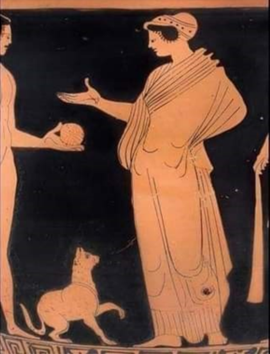 Το πορτρέτο της«Έφερα το αγγείο», είπε ο φίλος και πελάτης μου. « Μου το καθυστέρησε λίγο ο κεραμοποιός, αλλά …το πήρα», πρόσθεσε με καμάρι.«Ποιο αγγείο;» ρώτησα εγώ αφηρημένα.«Μα καλά, δε σου είπα ότι θέλω ένα αγγείο από τα χέρια σου και συμφώνησες; Ζωγράφισέ το όπως θέλεις, σου έχω εμπιστοσύνη» μου είπε κι έφυγε βιαστικός.Κάθισα μπροστά στο αγγείο για να σκεφτώ τι να ζωγραφίσω. Πάντα, σε όσες δουλειές μου είχαν αναθέσει ως τώρα, μου είχαν δώσει και το θέμα που ήθελαν να απεικονίζεται. Τώρα τι θα βρω να ζωγραφίσω από μόνος μου, αναρωτήθηκα. Έσπαγα για ώρα το κεφάλι μου, ώσπου άρχισε να νιαουρίζει η γάτα μου και σηκώθηκα να την ταΐσω. Τότε μου ήρθε μια ιδέα. Γιατί να μη ζωγραφίσω τον τρόπο που γνώρισα τη γυναίκα μου; Εκείνος δε μου είπε να ζωγραφίσω ό,τι θέλω;Μόλις ξεκίνησα, οι αναμνήσεις από κείνη τη μέρα ξαναζωντάνεψαν στο μυαλό μου. Ήταν ένα ηλιόλουστο πρωινό κι εγώ νέος, χωρίς να έχω τίποτα καλύτερο να κάνω, αποφάσισα να πάω μια βόλτα. Ξαφνικά, καθώς προχωρούσα, ένιωσα κάτι μαλακό να ακουμπάει το πόδι μου. Κοίταξα και είδα ένα μάλλινο κουβάρι. «Μπορείτε, κύριε, να μου δώσετε το κουβάρι; Είναι της γάτας μου, ξέρετε», άκουσα μια φωνή πίσω μου. Γυρνώντας αντίκρισα το πιο όμορφο πρόσωπο της ζωής μου. Έχασα τη λαλιά μου. «Ορίστε», ψέλλισα. Εκείνη το πήρε και συνέχισε το παιχνίδι με τη γάτα της, ενώ εγώ έμεινα να την κοιτώ. Από εκείνη τη μέρα έγινα ο πιο ευτυχισμένος άνθρωπος στον κόσμο. Άραγε, θα συνέχιζα να νιώθω έτσι, αν εκείνη ζούσε ακόμα τώρα; Πήρα αγκαλιά τη γάτα της - που τώρα πια είναι δική μου συντροφιά, για να μου θυμίζει τις στιγμές που περάσαμε μαζί - την κοίταξα στα μάτια σα να κοίταζα την αγαπημένη μου κι έβαλα την πρώτη πινελιά στο αγγείο.